                  January Snacks at Kendrick Lakes             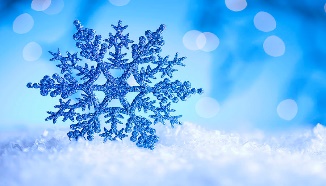 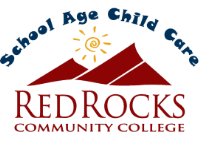 January Activities at Kendrick Lakes MONDAYTUESDAYWEDNESDAYTHURSDAYFRIDAY3Winter Break @Kendrick Lakes 4Winter Break@ Kendrick Lakes 5Nutrigrain Bars & Fruit Cups 6Animal Crackers & Applesauce7Raid the Fridge10Toast with Cuties  11Turkey with Mixed Veggies  12Cereal with Milk & Bananas  13Popcorn & Fruit 14Raid the Fridge17RRCC SACC CLOSEDMartin Luther King Day18Cheez-Its with Seasonal Fruit19Veggie Straws & Applesauce20Animal Crackers & Peaches21Raid the Fridge24Pita Chips with Hummus & Berries  25Bagels with Cream Cheese & Craisins26Turkey & Cheese Roll-ups with Snap Peas  27 Crackers with Apples28Raid the Fridge31Rice Cakes with Fruit Cups  MONDAYTUESDAYWEDNESDAYTHURSDAYFRIDAY3Winter Break @ Kendrick Lakes 4Winter Break @ Kendrick Lakes 5STEAM: Snowstorm in a JarGG: FrisbeeSH: A Year in Review6STEAM: New Years Egg Ball DropGG: Frisbee GolfSH: New Years Resolutions7Kid’s Choice10STEAM: Exploding Pop RocketsGG: Race to the GalaxySH: Pipe Cleaner Constellations11STEAM: Spinning Shooting StarGG: Star CatchersSH: How Does the Universe Expand?12STEAM: Straw RocketsGG: Grab a PlanetSH: Lego Moon Rover13STEAM: Galaxy PlaydoughGG: Weightlessness RaceSH: Order the Planets14Kid’s Choice17RRCC SACC CLOSED18STEAM: Levitation IllusionGG: Parachute Ping PongSH: Sinking into the Floor19STEAM: Card TricksGG: Where is it?SH: Rising Card Magic Trick20STEAM: Mystery Milk FireworksGG: Tricky Basketball DribblingSH: Magic Powder21Kid’s Choice24STEAM: Sculpt the Roman godGG: ThunderboltSH: Short Stories25STEAM: Thank Someone NewGG: Good Job, PartnerSH: Gratitude Jar26STEAM: Australia Day Number PuzzleGG: Aussie Flip-Flop ThrowingSH: Kangaroo Origami27STEAM: Did You See That?GG: Don’t Get Caught with the CookieSH: Mobius Surprise28Kid’s Choice31STEAM: Melty Beads GG: SoccerSH: Comic Book 